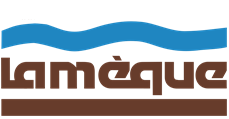 Réunion extraordinaire publique du conseil municipal de la Ville de Lamèque tenue à l’Hôtel de Ville, le mardi 15 septembre 2020 à 15 h 00 sous la présidence du Maire Jules Haché.								Ordre du jour1.	Ouverture de la réunion2.	Relevé des présences3.	Adoption de l’ordre du jour4.	Déclaration des conflits d’intérêts5.	Affaires nouvelles5.1	Emprunt de capitaux -Asphaltage rue municipale 5.2	Réfection de la rue des Champs Phase 2(soumission)5.3	Demande de rezonage 5.4	Résolutions de l’AFMNB6.	Levée de la réunion.Dave BrownDirecteur général